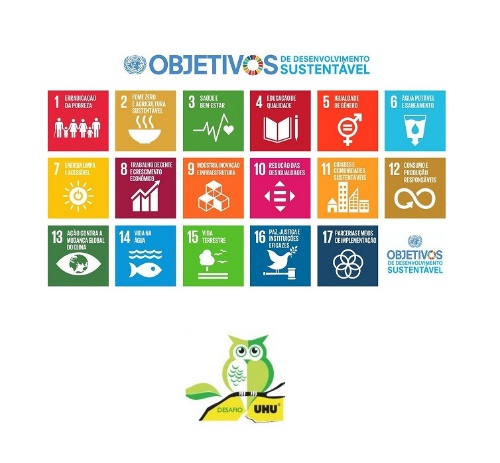 Passatempo UHUIlustração Collage de um ODSEste projeto foi apresentado aos alunos do Curso de Artes Visuais que o abraçaram de imediato. Procedeu-se à discussão de todos os ODS e seleção do que gostariam de trabalhar e que ia de encontro a atividades desenvolvidas na escola, os alunos optaram por escolher para trabalhar o ODS 14 – VIDA NA ÁGUA.1º-  ilustração em collage, do pictograma representativo do ODS escolhido pela escola. Deve ter a dimensão de 30cm x 30 cm.- o fundo reflete o estado frágil dos nossos mares e oceanos;- as cores de cada um deles;- a tentativa do Homem em montar o puzzle depois de destruir os ecossistemas.2º – realização de uma ilustração em collage, resultante da discussão e interpretação do ODS escolhido. Deve ter a dimensão de 30cm x 30 cm.- Porquê que precisamos de água para viver?- 70% do nosso corpo é água;- Água = Saúde;- Rosto - lembra a sede de vida;- Vida dentro e fora da água.